"וַיְדַבֵּ֤ר יְקֹוָק֙ אֶל־מֹשֶׁ֔ה אַחֲרֵ֣י מ֔וֹת שְׁנֵ֖י בְּנֵ֣י אַהֲרֹ֑ן בְּקָרְבָתָ֥ם לִפְנֵי־יְקֹוָ֖ק וַיָּמֻֽתוּ " (טז:א)נחל קדומים (חיד"א)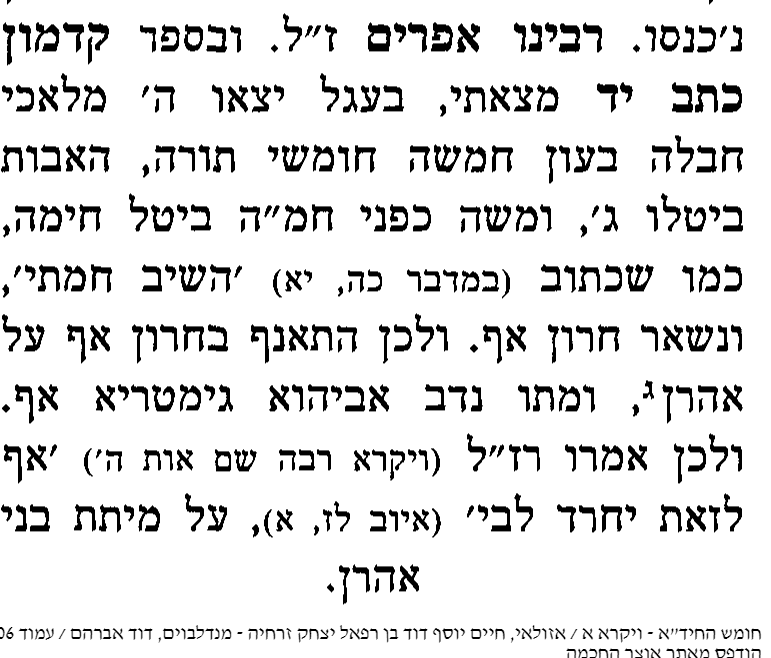 "וּמֵאֵ֗ת עֲדַת֙ בְּנֵ֣י יִשְׂרָאֵ֔ל יִקַּ֛ח שְׁנֵֽי־שְׂעִירֵ֥י עִזִּ֖ים לְחַטָּ֑את וְאַ֥יִל אֶחָ֖ד לְעֹלָֽה: " (טז:ה)עיטורי תורה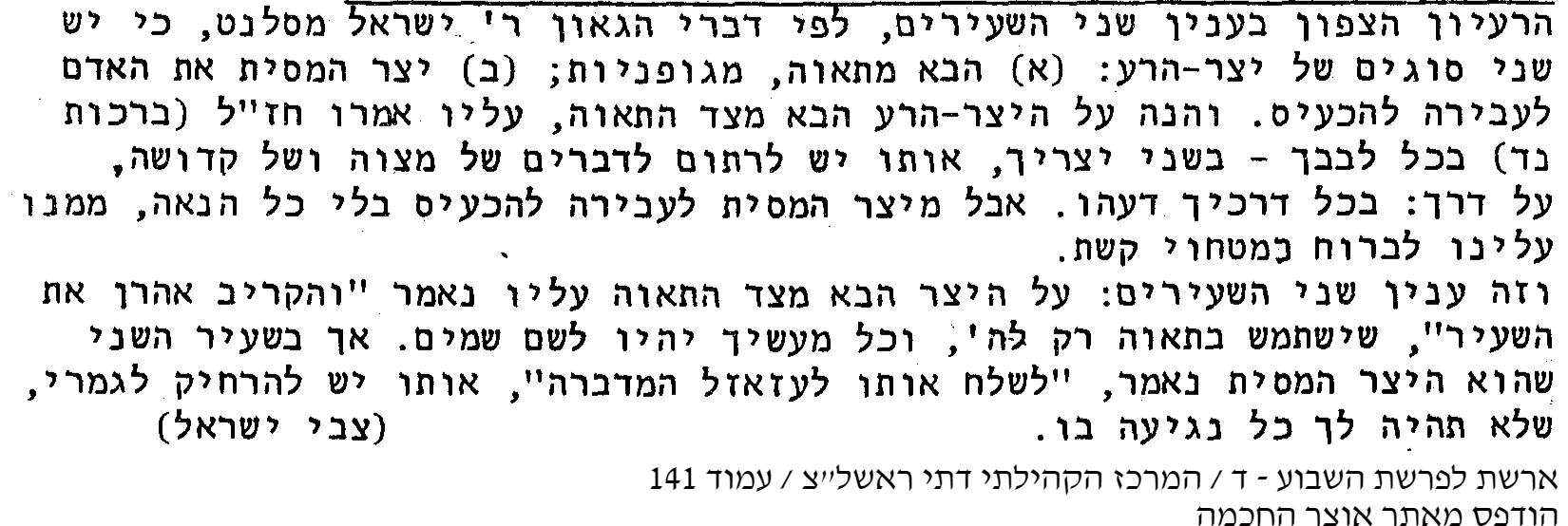 "וּבָ֤א אַהֲרֹן֙ אֶל־אֹ֣הֶל מוֹעֵ֔ד וּפָשַׁט֙ אֶת־בִּגְדֵ֣י הַבָּ֔ד אֲשֶׁ֥ר לָבַ֖שׁ בְּבֹא֣וֹ אֶל־הַקֹּ֑דֶשׁ וְהִנִּיחָ֖ם שָֽׁם: " (טז:כג)תורת משה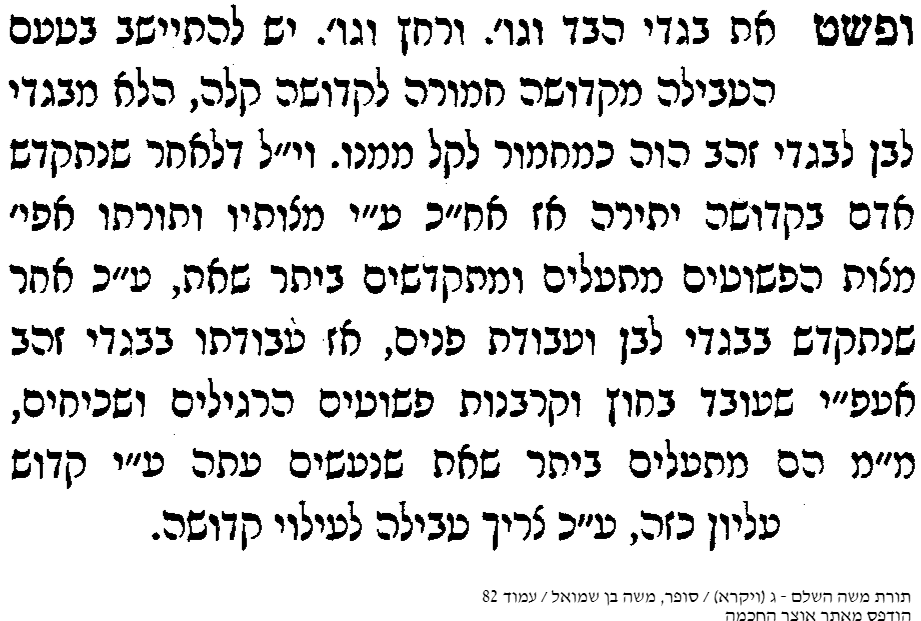 "דַּבֵּ֞ר אֶל־כָּל־עֲדַ֧ת בְּנֵי־יִשְׂרָאֵ֛ל וְאָמַרְתָּ֥ אֲלֵהֶ֖ם קְדֹשִׁ֣ים תִּהְי֑וּ כִּ֣י קָד֔וֹשׁ אֲנִ֖י יְקֹוָ֥ק אֱלֹהֵיכֶֽם "(יט:ב)דרש מרדכי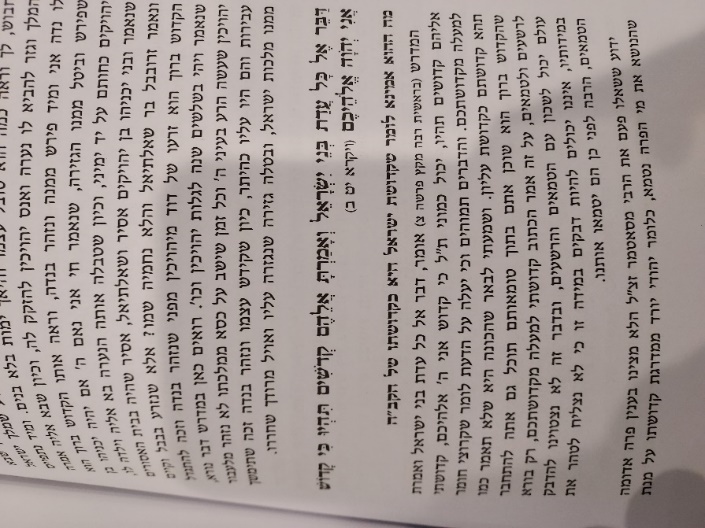 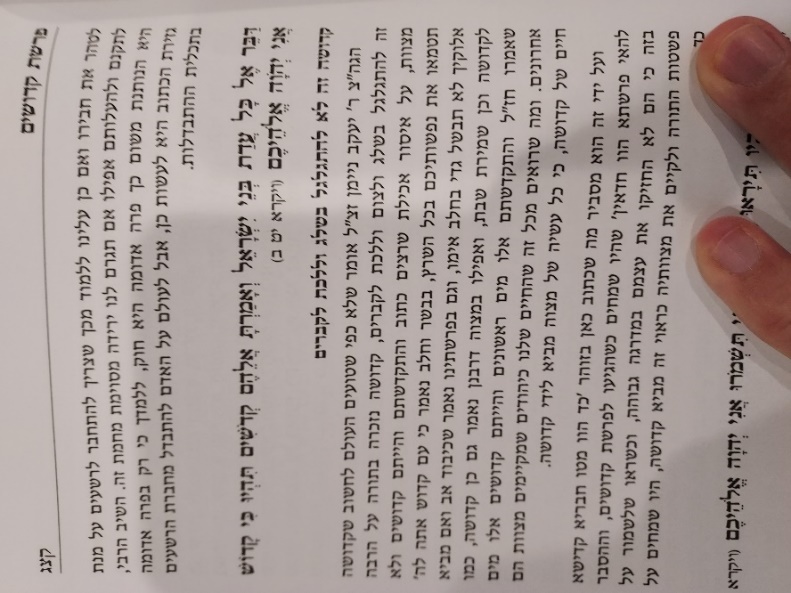 תפארת שלמה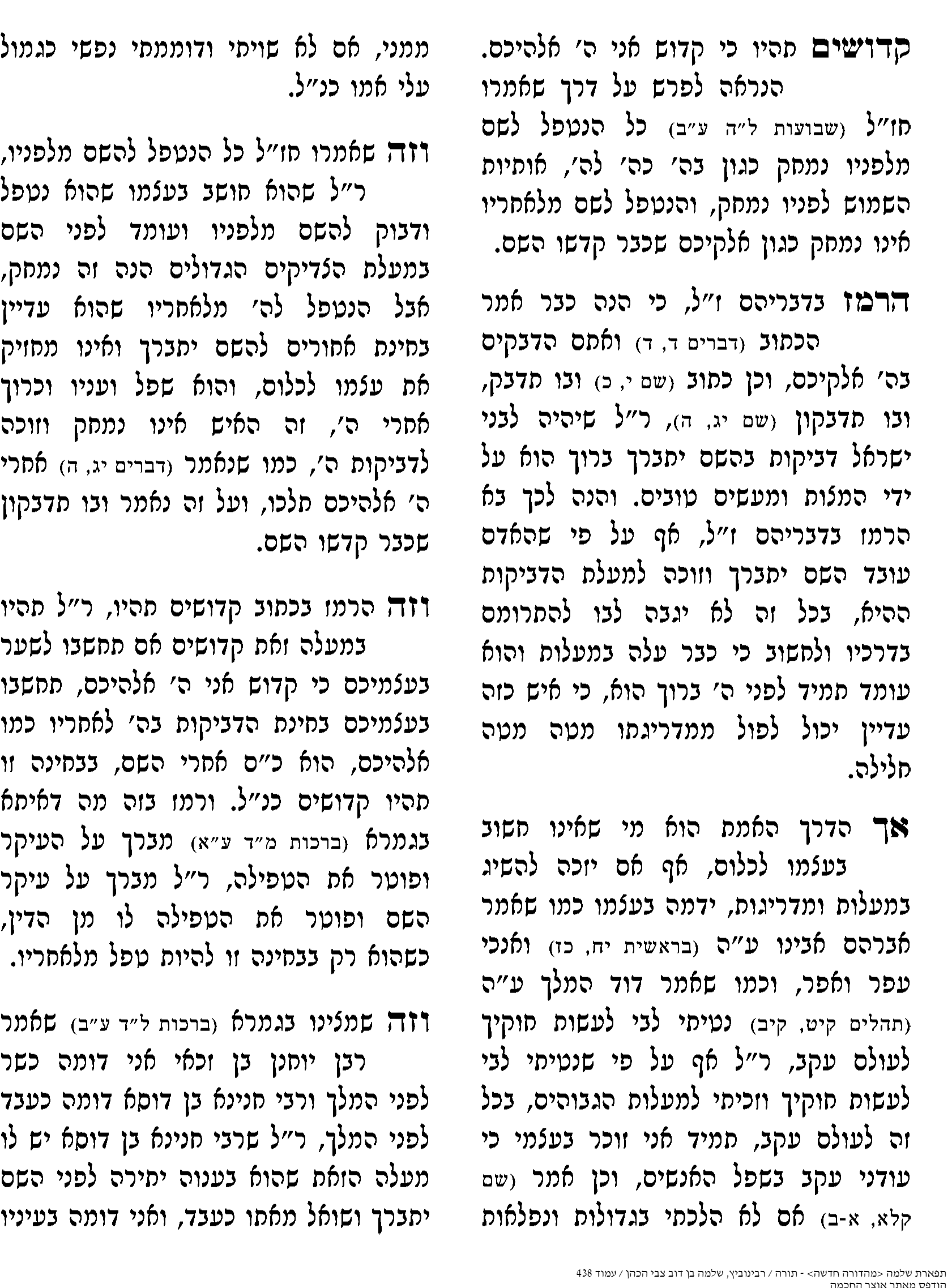 "לֹ֖א תִּגְנֹ֑בוּ וְלֹא־תְכַחֲשׁ֥וּ וְלֹֽא־תְשַׁקְּר֖וּ אִ֥ישׁ בַּעֲמִיתֽוֹ"(יט:יא)	אוצר חיים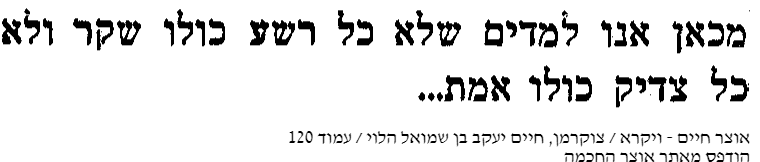 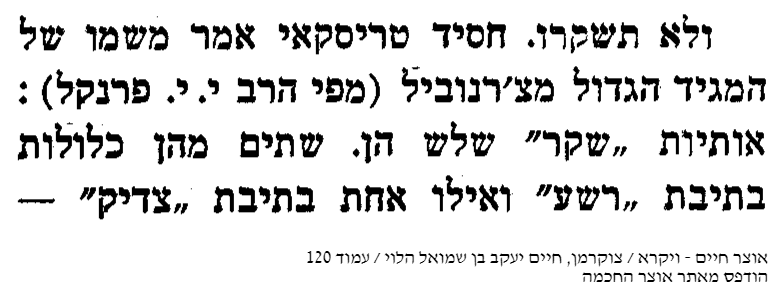 "וְכִי־תָבֹ֣אוּ אֶל־הָאָ֗רֶץ וּנְטַעְתֶּם֙ כָּל־עֵ֣ץ מַאֲכָ֔ל וַעֲרַלְתֶּ֥ם עָרְלָת֖וֹ אֶת־פִּרְי֑וֹ שָׁלֹ֣שׁ שָׁנִ֗ים יִהְיֶ֥ה לָכֶ֛ם עֲרֵלִ֖ים לֹ֥א יֵאָכֵֽל "(יט:כג)חומת אנך (חיד"א)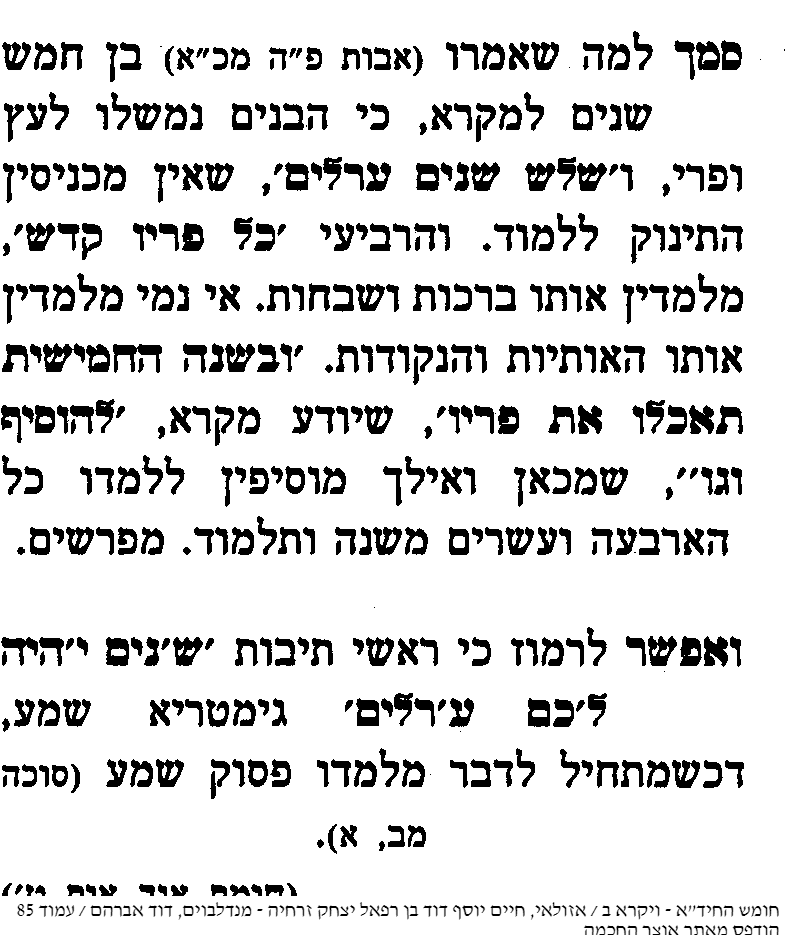 דבש לפי (חיד"א)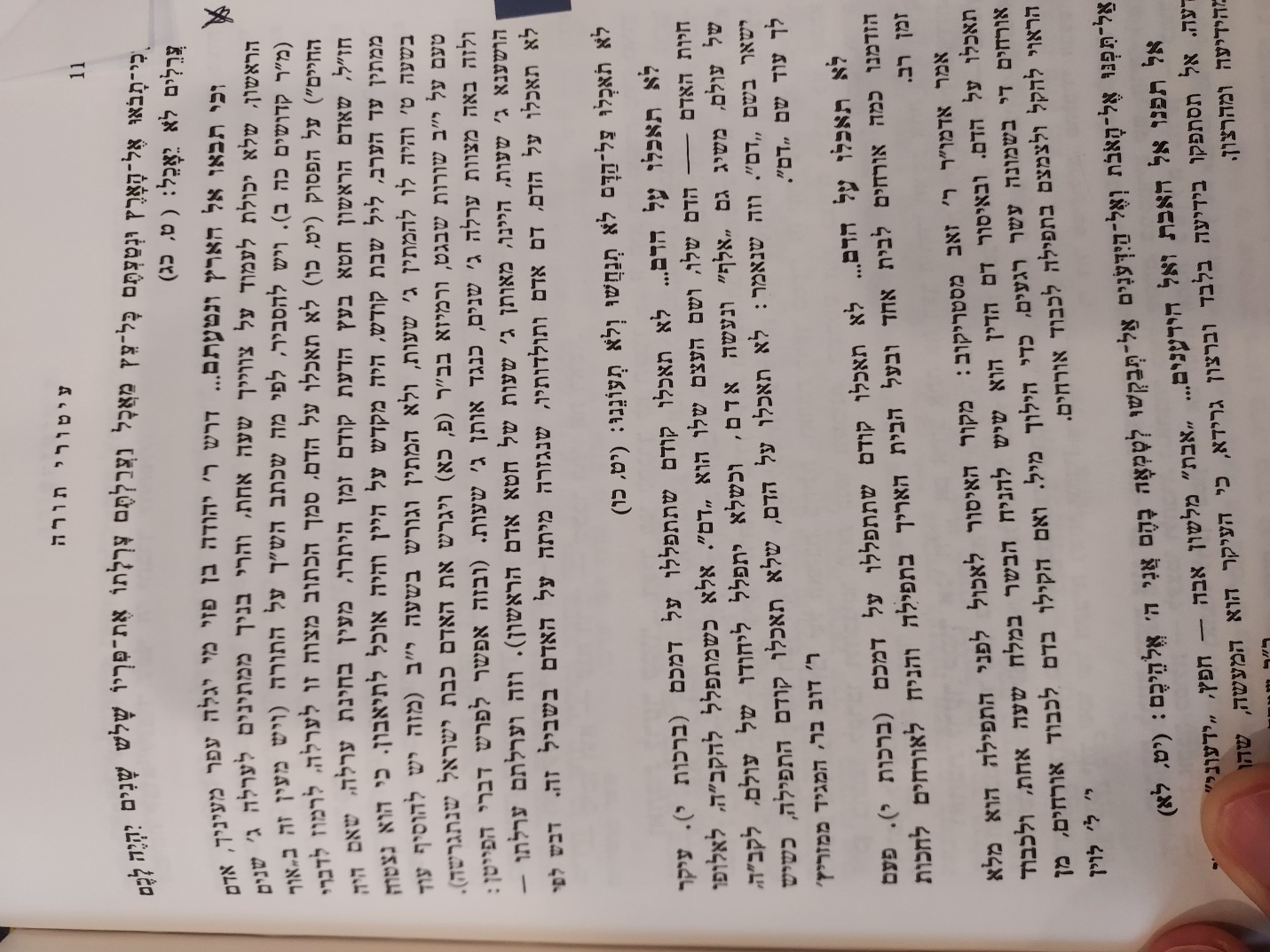 